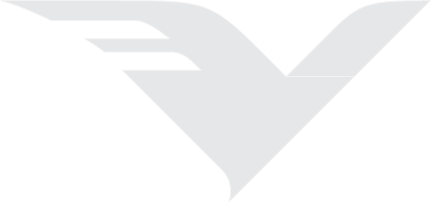 To know more about Vision India Services, visit us at www.vispl.co.in                                               JOB DESCRIPTION                                               JOB DESCRIPTION                                               JOB DESCRIPTION                                               JOB DESCRIPTIONI.	JOB DETAILSI.	JOB DETAILSI.	JOB DETAILSI.	JOB DETAILSJob TitleSr. Executive Software DeveloperSr. Executive Software DeveloperSr. Executive Software DeveloperFunctionSoftware DevelopmentLocationNoidaDirect Reporting to:Manager IT (Software)Matrix Reporting to:    NAStaff SupervisedDirect Reports: NAMatrix Reports:NAJob Titles of Direct ReportsNANANABrief Introduction: Vision India is a Business Conglomerate having three business verticals - Staffing, Skilling & Advisory Services. With 32000 Associate base and 150 Indian, MNC and Government of India/ State(s) entities proudly listed in our clientele, we offer an assurance of proven credentials in the Staffing domain with a range of Organizations in India, South East Asia and Middle East. We wear ISO 9001, ISO 21001:2018, ISO 10002, ISO 14001, ISO/ IEC 20000, ISO 27001 and OHSAS 18001 Certifications and sustain unwavering focus on delivering quality services to our Clients enabling them to achieve Business Goals with cost efficacy.It has been growing top line consistently over the last many years. It stands proudly at Rs. 170 Crore of Revenue for the year 2019-20. Recording growths close to 20% YoY over the last couple of years. Its poised for much sharper top line growth in the ensuing years on the back of huge projects commissioned in 2020-21 as well as strong fundamentals on staffing side.Brief Introduction: Vision India is a Business Conglomerate having three business verticals - Staffing, Skilling & Advisory Services. With 32000 Associate base and 150 Indian, MNC and Government of India/ State(s) entities proudly listed in our clientele, we offer an assurance of proven credentials in the Staffing domain with a range of Organizations in India, South East Asia and Middle East. We wear ISO 9001, ISO 21001:2018, ISO 10002, ISO 14001, ISO/ IEC 20000, ISO 27001 and OHSAS 18001 Certifications and sustain unwavering focus on delivering quality services to our Clients enabling them to achieve Business Goals with cost efficacy.It has been growing top line consistently over the last many years. It stands proudly at Rs. 170 Crore of Revenue for the year 2019-20. Recording growths close to 20% YoY over the last couple of years. Its poised for much sharper top line growth in the ensuing years on the back of huge projects commissioned in 2020-21 as well as strong fundamentals on staffing side.Brief Introduction: Vision India is a Business Conglomerate having three business verticals - Staffing, Skilling & Advisory Services. With 32000 Associate base and 150 Indian, MNC and Government of India/ State(s) entities proudly listed in our clientele, we offer an assurance of proven credentials in the Staffing domain with a range of Organizations in India, South East Asia and Middle East. We wear ISO 9001, ISO 21001:2018, ISO 10002, ISO 14001, ISO/ IEC 20000, ISO 27001 and OHSAS 18001 Certifications and sustain unwavering focus on delivering quality services to our Clients enabling them to achieve Business Goals with cost efficacy.It has been growing top line consistently over the last many years. It stands proudly at Rs. 170 Crore of Revenue for the year 2019-20. Recording growths close to 20% YoY over the last couple of years. Its poised for much sharper top line growth in the ensuing years on the back of huge projects commissioned in 2020-21 as well as strong fundamentals on staffing side.Brief Introduction: Vision India is a Business Conglomerate having three business verticals - Staffing, Skilling & Advisory Services. With 32000 Associate base and 150 Indian, MNC and Government of India/ State(s) entities proudly listed in our clientele, we offer an assurance of proven credentials in the Staffing domain with a range of Organizations in India, South East Asia and Middle East. We wear ISO 9001, ISO 21001:2018, ISO 10002, ISO 14001, ISO/ IEC 20000, ISO 27001 and OHSAS 18001 Certifications and sustain unwavering focus on delivering quality services to our Clients enabling them to achieve Business Goals with cost efficacy.It has been growing top line consistently over the last many years. It stands proudly at Rs. 170 Crore of Revenue for the year 2019-20. Recording growths close to 20% YoY over the last couple of years. Its poised for much sharper top line growth in the ensuing years on the back of huge projects commissioned in 2020-21 as well as strong fundamentals on staffing side.II.	JOB PURPOSEII.	JOB PURPOSEII.	JOB PURPOSEII.	JOB PURPOSEThe role will be responsible to catch bugs and feature issues before a software application goes live.The role will be responsible to catch bugs and feature issues before a software application goes live.The role will be responsible to catch bugs and feature issues before a software application goes live.The role will be responsible to catch bugs and feature issues before a software application goes live.III.	KEY RESPONSIBILITIESIII.	KEY RESPONSIBILITIESIII.	KEY RESPONSIBILITIESIII.	KEY RESPONSIBILITIESReviewing software requirements and preparing test scenarios.Executing tests on software usability.Analyzing test results on database impacts, errors or bugs, and usability.Preparing reports on all aspects related to the software testing carried out and reporting to the design team.Interacting with clients to understand product requirements.Participating in design reviews and providing input on requirements, product design, and potential problems.Effective in working independently and collaboratively in teams.Capable of quickly learning and delivering solutions as an individual and as part of a team.Reviewing software requirements and preparing test scenarios.Executing tests on software usability.Analyzing test results on database impacts, errors or bugs, and usability.Preparing reports on all aspects related to the software testing carried out and reporting to the design team.Interacting with clients to understand product requirements.Participating in design reviews and providing input on requirements, product design, and potential problems.Effective in working independently and collaboratively in teams.Capable of quickly learning and delivering solutions as an individual and as part of a team.Reviewing software requirements and preparing test scenarios.Executing tests on software usability.Analyzing test results on database impacts, errors or bugs, and usability.Preparing reports on all aspects related to the software testing carried out and reporting to the design team.Interacting with clients to understand product requirements.Participating in design reviews and providing input on requirements, product design, and potential problems.Effective in working independently and collaboratively in teams.Capable of quickly learning and delivering solutions as an individual and as part of a team.Reviewing software requirements and preparing test scenarios.Executing tests on software usability.Analyzing test results on database impacts, errors or bugs, and usability.Preparing reports on all aspects related to the software testing carried out and reporting to the design team.Interacting with clients to understand product requirements.Participating in design reviews and providing input on requirements, product design, and potential problems.Effective in working independently and collaboratively in teams.Capable of quickly learning and delivering solutions as an individual and as part of a team.IV.	KEY PERFORMANCE INDICATORSIV.	KEY PERFORMANCE INDICATORSIV.	KEY PERFORMANCE INDICATORSIV.	KEY PERFORMANCE INDICATORSMeasurable DeliverablesMeasurable DeliverablesIn time delivery of Automation ProjectsAccuracy in the softwareIn time delivery of Automation ProjectsAccuracy in the softwareV. QUALIFICATIONS, CERTIFICATIONS AND EXPERIENCEV. QUALIFICATIONS, CERTIFICATIONS AND EXPERIENCEV. QUALIFICATIONS, CERTIFICATIONS AND EXPERIENCEV. QUALIFICATIONS, CERTIFICATIONS AND EXPERIENCEQualificationsB.tech (Computer Science / IT)/ MCA / BCA / BSC ITB.tech (Computer Science / IT)/ MCA / BCA / BSC ITB.tech (Computer Science / IT)/ MCA / BCA / BSC ITSpecific experienceSkill set Dot Net Core, C#,SQL ServerSkill set Dot Net Core, C#,SQL ServerSkill set Dot Net Core, C#,SQL ServerOverall experience1– 4 years 1– 4 years 1– 4 years VI. KEY INTERACTIONSVI. KEY INTERACTIONSVI. KEY INTERACTIONSVI. KEY INTERACTIONSKey Internal ContactsKey Internal ContactsKey Internal ContactsNature or purpose of interactionBusiness / Function Heads / EmployeesBusiness / Function Heads / EmployeesBusiness / Function Heads / EmployeesSoftware calibration for delivering seamless experience.Corporate IT Software TeamCorporate IT Software TeamCorporate IT Software TeamAutomation / Digital initiativesManagementManagementManagementEnhancement for further initiativeKey External ContactsKey External ContactsKey External ContactsNature or purpose of interactionClientsClientsClientsUnderstanding the need of development (if required)